Name of Journal: World Journal of Clinical CasesManuscript NO: 59705Manuscript Type: CASE REPORTMetastatic thymic-enteric adenocarcinoma responding to chemoradiation plus anti-angiogenic therapy: A case reportLi M et al. A case of metastatic thymic-enteric adenocarcinomaMan Li, Xiao-Yu Pu, Li-Hua Dong, Peng-Yu ChangMan Li, Xiao-Yu Pu, Peng-Yu Chang, Department of Radiation Oncology, The First Hospital of Jilin University, Changchun 130021, Jilin Province, ChinaLi-Hua Dong, Department of Radiation Oncology, The First Hospital of Jilin University, Changchun 130021, Jilin Province, ChinaAuthor contributions: Dong LH, Chang PY, Li M, and Pu XY were involved in case diagnosis, case report conception and design, and drafting and revising the manuscript; Dong LH and Chang PY reviewed the case, confirmed the diagnosis, and revised the paper in detail; all authors read and approved the final manuscript.Corresponding author: Li-Hua Dong, PhD, Chief Physician, Department of Radiation Oncology, The First Hospital of Jilin University, No. 71 Xinmin Street, Changchun 130021, Jilin Province, China. drlhdong@163.com Received: September 23, 2020Revised: December 26, 2020Accepted: January 6, 2021Published online: March 6, 2021AbstractBACKGROUNDThymic-enteric adenocarcinoma with positive expression of CDX2 and CK20 is rare in adults, with only 16 reported cases. However, standard treatment options for this type of thymic adenocarcinoma has not yet been established. Therefore, we report a case of stage IV thymic-enteric adenocarcinoma treated with radiotherapy, chemotherapy, and anti-angiogenesis therapy.CASE SUMMARYWe report a case of thymic-enteric adenocarcinoma occurring in a 44-year-old woman. The tumor was considered unresectable owing to its invasiveness. The patient was treated with six cycles of oxaliplatin (130 mg/m2, day 1) and capecitabine (1000 mg/m2 BID, days 1-14). During the first three cycles of chemotherapy, concurrent radiotherapy (60 Gy/30 fractions) and anti-angiogenic therapy using apatinib were recommended. The primary tumor achieved partial remission based on the Response Evaluation Criteria in Solid Tumors. During follow-up, there was no evidence of disease relapse, except a high serum CA19-9 level. The patient is alive and regularly followed. Based on the previous literature and the present case, we believe that early diagnosis of thymic-enteric adenocarcinoma is important.CONCLUSIONXELOX (capecitabine plus oxaliplatin) combined with radiotherapy is an optional therapy for inoperable thymic-enteric adenocarcinoma.Key Words: Radiotherapy; Chemotherapy; Case report; Thymic adenocarcinoma; Anti-angiogenic therapy; Thymic-enteric adenocarcinoma©The Author(s) 2021. Published by Baishideng Publishing Group Inc. All rights reserved. Li M, Pu XY, Dong LH, Chang PY. Metastatic thymic-enteric adenocarcinoma responding to chemoradiation plus anti-angiogenic therapy: A case report. World J Clin Cases 2021; 9(7): 1676-1681  URL: https://www.wjgnet.com/2307-8960/full/v9/i7/1676.htm  DOI: https://dx.doi.org/10.12998/wjcc.v9.i7.1676Core Tip: This report introduces the diagnosis and treatment of a metastatic thymic-enteric adenocarcinoma with positive expression of CDX2 and CK20. For the first time, radiotherapy and chemotherapy combined with anti-angiogenesis therapy were used. The tumor was partially remitted, and there was no sign of recurrence. XELOX (capecitabine plus oxaliplatin) combined with radiotherapy is an alternative treatment for inoperable metastatic thymic-enteric adenocarcinoma.INTRODUCTIONThymic cancer is rare, accounting for only 0.06% of all thymic neoplasms[1]. It may be asymptomatic or associated with an intermittent cough, chest pain, or dyspnea. According to the 2015 World Health Organization thymic cancer classification, its histological types include squamous cell carcinoma, lymphoid epithelioid carcinoma, or basal-like carcinoma. However, the enteric type was first identified in 2003[2]. To date, a total of 16 cases of thymic adenocarcinoma with positive expression of CDX2 and CK20 have been reported (Table 1). However, standard treatment options for this type of thymic adenocarcinoma have not yet been established. We report a case of stage IV thymic-enteric adenocarcinoma treated with radiotherapy, chemotherapy, and anti-angiogenesis therapy. Our primary result demonstrated the effectiveness of a comprehensive approach.CASE PRESENTATIONChief complaintsA 44-year-old woman was admitted to our hospital for dyspnea with chest pain in April 2018. History of present illnessThe patient had no history of present illness.History of past illnessThe patient had no history of past illness.Personal and family historyThe patient had no personal and family history.Physical examinationNo obvious abnormalities were found on physical examination.Laboratory examinationsLaboratory tests showed elevated levels of several serum tumor markers (CA19-9, 483.98 U/mL; CA125, 111.44 IU/mL; CA242, 138.50 IU/mL; cytokeratin-19 fragment, 5.34 ng/mL; and carcinoembryonic antigen, 20.07 ng/mL). Liver and kidney function tests were normal. The pericardial effusion was bloody, and tumor cells were detected. Mediastinal mass biopsy showed pathological adenocarcinoma infiltration (Figure 1A). Immunohistochemical staining showed that the tumor cells were positive for CK20 (Figure 1B), CDX2 (Figure 1C), villin, and EGFR; partially positive for CA15-3; and negative for lung cancer markers, including CK7, TTF-1, and Napsin A. The Ki-67 index was 70%. Moreover, wild types of KRAS, NRAS, and BRAF were detected. The pathological results suggested intestinal metastatic adenocarcinoma. However, no other primary tumor was found on systemic examination. Imaging examinationsWhole-body positron emission computed tomography (CT) (Figure 2A) showed an anterior calcified mediastinal mass measuring approximately 43 mm × 38 mm with an increased edge radioactivity uptake [maximum standardized uptake value (SUV) of 6.4; CT value of 41.8 HU]; increased pericardial radioactive uptake and a fluid density shadow; and increased sternal spot-like radioactivity uptake (maximum SUV value of 3.4).FINAL DIAGNOSISAfter consultation with histopathologists in our institution, the tumor was diagnosed as a thymic adenocarcinoma (enteric type T4N0M1b stage IVb) with pericardial and sternal metastases according to the American Joint Committee on Cancer Staging Manual Eight Edition (2017). TREATMENTA comprehensive therapeutic regimen was administered. First, the patient underwent six cycles of oxaliplatin (130 mg/m2, day 1) and capecitabine (1000 mg/m2, BID, days 1-14) therapy. During the first three cycles of chemotherapy, concurrent radiotherapy (60 Gy/30 fractions) targeting the thymic mass was planned. Meanwhile, anti-angiogenic therapy using apatinib, a VEGFR2 inhibitor (Jiangsu Hengrui Pharmaceutical Company Limited, Jiangsu Province, China), was omitted. This elicited grade II myelosuppression and grade II radioactive esophagitis during the concurrent chemoradiotherapy. OUTCOME AND FOLLOW-UPThe patient’s chest pain and dyspnea were significantly relieved after chemo-radiotherapy. The thymus mass size was reduced after radiotherapy (30 Gy/15 fractions), but the patient occasionally experienced tachycardia. To reduce heart toxicity, we narrowed the irradiation field. During treatment, the tumor continued to shrink, as shown in Figure 2B and C. After six cycles of XELOX, chest CT showed that the tumor was approximately 37 mm × 20 mm (Figure 2D). Laboratory tests showed that only one serum tumor marker (CA19-9, 60.70 U/mL) remained elevated. The patient refused physical examination during her long-term follow-up; however, she was alive without recurrence for 16 mo when this paper was written.DISCUSSIONDuring embryogenesis, the thymus and gut originate from the same arch endoderm. Intriguingly, tuft cells were found to be present in the adult thymus[3]. In fact, tuft cells are functional intestinal epithelial cells[3]. Moreover, mutations in tuft cells elicit gut carcinogenesis in humans. In this regard, thymic tuft cells' role as potential sources for thymic carcinogenesis should be investigated.To the best of our knowledge, there is no standard of care for the thymic-enteric adenocarcinoma. Previously, patients were mainly treated surgically because the disease was localized. In this case, tumor resection was challenging because of pericardial involvement. Initially, the Ki-67 index was 70%, suggesting that the tumor cells expanded in number. Proliferative cells are sensitive to ionizing irradiation[4]. Therefore, we chose radiotherapy for controlling the primary tumor, thereby alleviating the patient’s symptoms. Meanwhile, systematic chemotherapy plus anti-angiogenic therapy was used as the main treatment. Based on the similarities between thymic-enteric adenocarcinoma and colorectal cancer in histologic phenotype, the XELOX regimen was selected. Capecitabine inhibits DNA synthesis[5], while oxaliplatin induces immunogenic cell death. Moreover, angiogenic factors such as VEGF were detected in the malignant effusion[6]. Secreted by tumor cells, VEGF is a potent inducer of angiogenesis[6]. In this process, VEGF can significantly increase vascular permeability. Inhibition of angiogenesis in tumors limits pericardial effusion[7]. Thus, apatinib was selected for this patient. CONCLUSIONIn this case, the primary tumor achieved partial remission according to the Response Evaluation Criteria in Solid Tumors, and there was no evidence of relapse during follow-up, except for high serum CA19-9 levels. In addition, treatment-related toxicity was manageable. Only grade II myelosuppression and grade II radioactive esophagitis occurred during treatment, thus demonstrating that our treatment was effective in this patient.REFERENCES1 Greene MA, Malias MA. Aggressive multimodality treatment of invasive thymic carcinoma. J Thorac Cardiovasc Surg 2003; 125: 434-436 [PMID: 12579125 DOI: 10.1067/mtc.2003.133]2 Choi WW, Lui YH, Lau WH, Crowley P, Khan A, Chan JK. Adenocarcinoma of the thymus: report of two cases, including a previously undescribed mucinous subtype. Am J Surg Pathol 2003; 27: 124-130 [PMID: 12502935 DOI: 10.1097/00000478-200301000-00014]3 Miller CN, Proekt I, von Moltke J, Wells KL, Rajpurkar AR, Wang H, Rattay K, Khan IS, Metzger TC, Pollack JL, Fries AC, Lwin WW, Wigton EJ, Parent AV, Kyewski B, Erle DJ, Hogquist KA, Steinmetz LM, Locksley RM, Anderson MS. Thymic tuft cells promote an IL-4-enriched medulla and shape thymocyte development. Nature 2018; 559: 627-631 [PMID: 30022164 DOI: 10.1038/s41586-018-0345-2]4 Shi X, Yuan X, Tao D, Gong J, Hu G. Analysis of DNA ploidy, cell cycle and Ki67 antigen in nasopharyngeal carcinoma by flow cytometry. J Huazhong Univ Sci Technolog Med Sci 2005; 25: 198-201 [PMID: 16116972 DOI: 10.1007/BF02873576]5 Comella P. A review of the role of capecitabine in the treatment of colorectal cancer. Ther Clin Risk Manag 2007; 3: 421-431 [PMID: 18488072]6 Zebrowski BK, Yano S, Liu W, Shaheen RM, Hicklin DJ, Putnam JB Jr, Ellis LM. Vascular endothelial growth factor levels and induction of permeability in malignant pleural effusions. Clin Cancer Res 1999; 5: 3364-3368 [PMID: 10589746]7 Roviello G, Ravelli A, Polom K, Petrioli R, Marano L, Marrelli D, Roviello F, Generali D. Apatinib: A novel receptor tyrosine kinase inhibitor for the treatment of gastric cancer. Cancer Lett 2016; 372: 187-191 [PMID: 26797419 DOI: 10.1016/j.canlet.2016.01.014]8 Wang L, Wang D, Qian K, Lu D, Chen L, Zhao L, Teng L. Thymic adenocarcinoma associated with thymic cyst: a case report and review of literature. Int J Clin Exp Pathol 2015; 8: 5890-5895 [PMID: 26191314]9 Jung HY, Cho H, Chung JH, Bae SB, Lee JH, Lee HJ, Jang SH, Oh MH. A Rare Case of Primary Tubular Adenocarcinoma of the Thymus, Enteric Immunophenotype: A Case Study and Review of the Literature. J Pathol Transl Med 2015; 49: 331-334 [PMID: 26040775 DOI: 10.4132/jptm.2015.04.16]10 Moser B, Schiefer AI, Janik S, Marx A, Prosch H, Pohl W, Neudert B, Scharrer A, Klepetko W, Müllauer L. Adenocarcinoma of the thymus, enteric type: report of 2 cases, and proposal for a novel subtype of thymic carcinoma. Am J Surg Pathol 2015; 39: 541-548 [PMID: 25517960 DOI: 10.1097/PAS.0000000000000359]11 Maghbool M, Ramzi M, Nagel I, Bejarano P, Siebert R, Saeedzadeh A, Daneshbod Y. Primary adenocarcinoma of the thymus: an immunohistochemical and molecular study with review of the literature. BMC Clin Pathol 2013; 13: 17 [PMID: 23725376 DOI: 10.1186/1472-6890-13-17]12 Teramoto K, Kawaguchi Y, Hori T, Ishida M, Hashimoto M, Kitamura S, Motoishi M, Hanaoka J, Tezuka N, Okabe H. Thymic papillo-tubular adenocarcinoma containing a cyst: report of a case. Surg Today 2012; 42: 988-991 [PMID: 22407350 DOI: 10.1007/s00595-012-0161-5]13 Abdul-Ghafar J, Yong SJ, Kwon W, Park IH, Jung SH. Primary thymic mucinous adenocarcinoma: a case report. Korean J Pathol 2012; 46: 377-381 [PMID: 23110032 DOI: 10.4132/KoreanJPathol.2012.46.4.377]14 Seon HJ, Kim KH, Choi YD, Song SY, Yoon HJ, Kim YH, Jeong MH, Park JC. Angina pectoris caused by the extrinsic compression of coronary artery by primary thymic mucinous adenocarcinoma. Int J Cardiol 2012; 156: e13-e15 [PMID: 21856024 DOI: 10.1016/j.ijcard.2011.07.100]15 Weissferdt A, Moran CA. Thymic carcinoma, part 1: a clinicopathologic and immunohistochemical study of 65 cases. Am J Clin Pathol 2012; 138: 103-114 [PMID: 22706865 DOI: 10.1309/AJCP88FZTWANLRCB]16 Maeda D, Ota S, Ikeda S, Kawano R, Hata E, Nakajima J, Mori M, Fukayama M. Mucinous adenocarcinoma of the thymus: a distinct variant of thymic carcinoma. Lung Cancer 2009; 64: 22-27 [PMID: 18722686 DOI: 10.1016/j.lungcan.2008.06.019]17 Yin YG, Lu HZ. Primary Mucinous Adenocarcinoma of the Thymus: A Case Report and Literature Review. Chin Med Sci J 2017; 32: 201-203 [PMID: 28956749 DOI: 10.24920/J1001-9294.2017.027]18 Sawai T, Inoue Y, Doi S, Ikuta Y, Kimino K, Nakashima M, Soda H, Kohno S. Tubular adenocarcinoma of the thymus: case report and review of the literature. Int J Surg Pathol 2006; 14: 243-246 [PMID: 16959713 DOI: 10.1177/1066896906290364]19 Tamai M, Ishida M, Ebisu Y, Okamoto H, Miyasaka C, Ohe C, Uemura Y, Saito T, Murakawa T, Tsuta K. Thymic enteric type adenocarcinoma: A case report with cytological features. Diagn Cytopathol 2018; 46: 92-97 [PMID: 28888068 DOI: 10.1002/dc.23806]FootnotesInformed consent statement: Informed written consent was obtained from the patient for publishing this report and any accompanying images.Conflict-of-interest statement: The authors declare that they have no conflicts of interest related to this manuscript.CARE Checklist (2016) statement: The authors have read the CARE Checklist (2016), and the manuscript was prepared and revised according to the CARE Checklist (2016).Open-Access: This article is an open-access article that was selected by an in-house editor and fully peer-reviewed by external reviewers. It is distributed in accordance with the Creative Commons Attribution NonCommercial (CC BY-NC 4.0) license, which permits others to distribute, remix, adapt, build upon this work non-commercially, and license their derivative works on different terms, provided the original work is properly cited and the use is non-commercial. See: http://creativecommons.org/Licenses/by-nc/4.0/Manuscript source: Unsolicited manuscriptPeer-review started: September 23, 2020First decision: December 14, 2020Article in press: January 6, 2021Specialty type: Oncology Country/Territory of origin: ChinaPeer-review report’s scientific quality classificationGrade A (Excellent): 0Grade B (Very good): 0Grade C (Good): CGrade D (Fair): 0Grade E (Poor): 0P-Reviewer: Mohamed SY S-Editor: Zhang H L-Editor: Wang TQ P-Editor: Yuan YYFigure Legends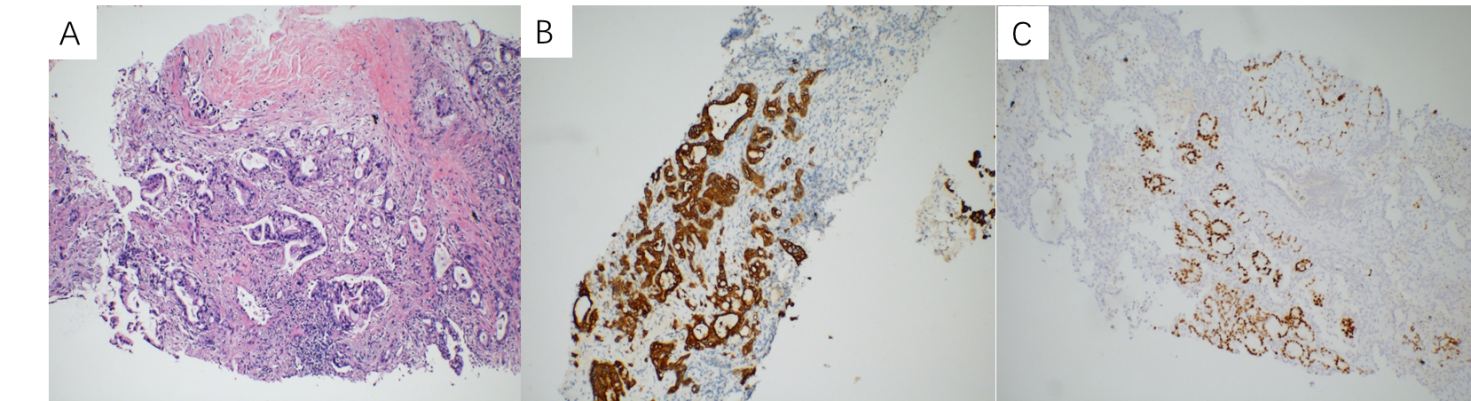 Figure 1 Pathological and immunohistochemical features of puncture tissue of the mediastinal tumor (× 100). A: The tissue was infiltrated by adenocarcinoma cells; B: Neoplastic cells were positive for cytokeratin; C: CDX-2 20 (× 100).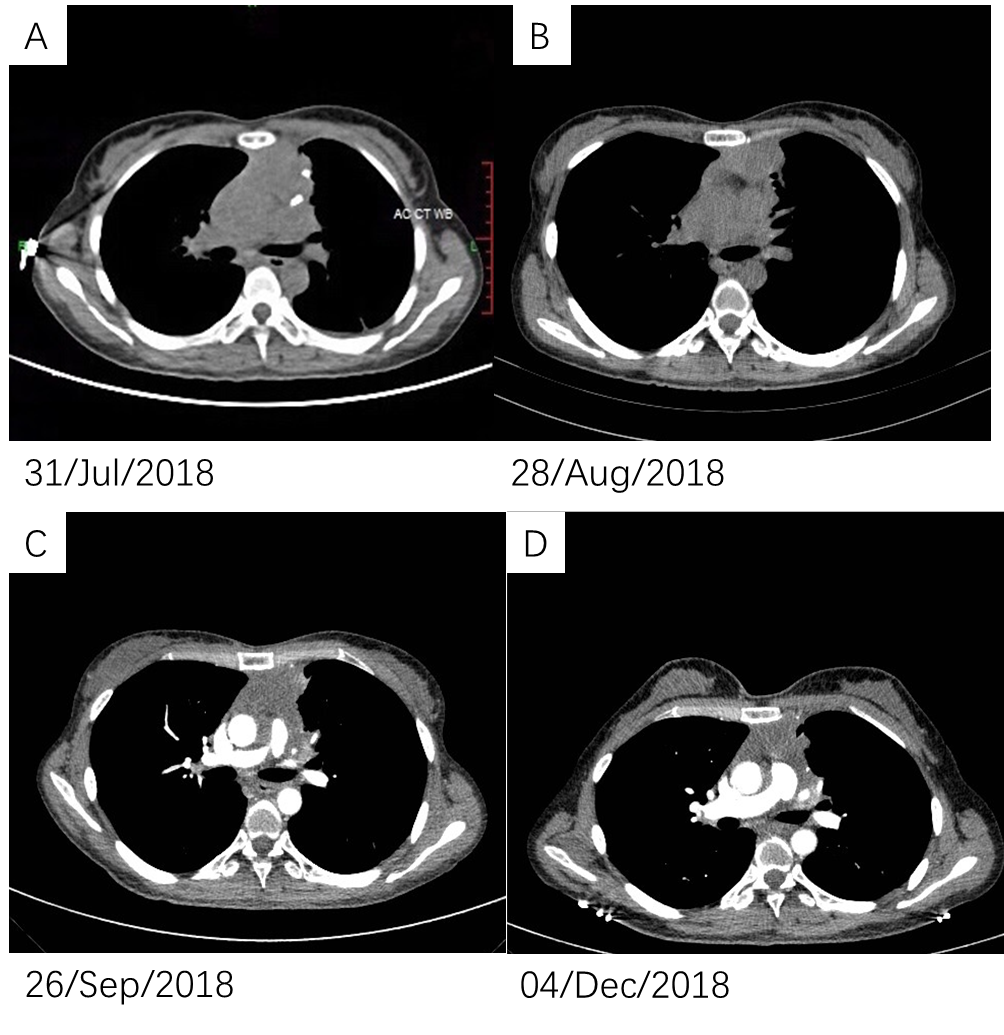 Figure 2 Serial high-resolution computed tomography scans of the chest. A: The computed tomography (CT) scan on July 31, 2018 showing an anterior mediastinal mass with calcification; B: The CT scan on August 28, 2018 showing that the anterior mediastinal mass was improved during the treatment; C: The CT scan on September 26, 2018 showing that the anterior mediastinal mass decreased during the treatment; D: The CT scan on December 4, 2018 showing that the anterior mediastinal mass was stable after treatment.Table 1 Clinicopathologic features of 16 patients with thymic adenocarcinoma as reported in the literatureAWD: Alive without disease; DOD: Died of disease; NA: Not available; NOS: Not otherwise specified.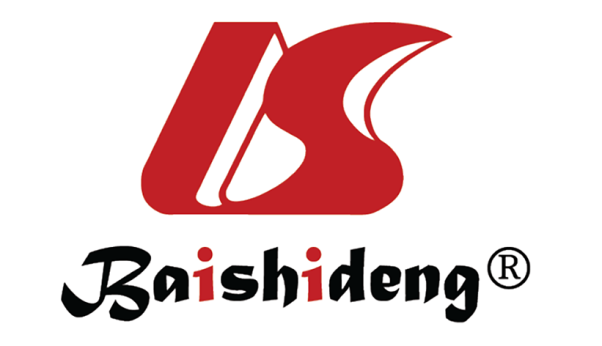 Published by Baishideng Publishing Group Inc7041 Koll Center Parkway, Suite 160, Pleasanton, CA 94566, USATelephone: +1-925-3991568E-mail: bpgoffice@wjgnet.comHelp Desk: https://www.f6publishing.com/helpdeskhttps://www.wjgnet.com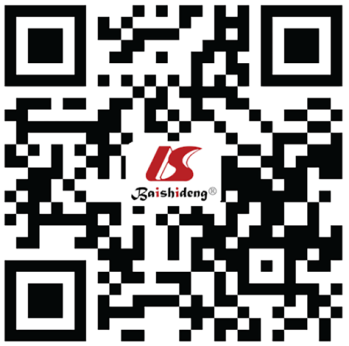 © 2021 Baishideng Publishing Group Inc. All rights reserved.Case No.AgeGenderKi-67TreatmentOutcomeRef.170Male20%-30%Surgery AWD, 7 mo[2]259FemaleNASurgery + chemoradiotherapy + radiotherapyAlive with disease, 11 mo (bone and lung metastasis)[8]341Female90%Surgery AWD, 18 mo[9]439FemaleNASurgery AWD, 159 mo (recurrence +)[9]528FemaleNASurgery + chemotherapy (GEMOX) + radiotherapyAWD, 30 mo (2 times recurrence) [10]655MaleNASurgery + radiotherapyAWD, 14 mo[11]736FemaleNASurgery + chemotherapy (Taxol/CDDP) + radiotherapyDOD, 15 mo[12]866FemaleNASurgery AWD, 5 yr[13]9NANANASurgery NA[14]1052FemaleNASurgery + chemotherapy (cisplatin + etoposide/carboplatin + paclitaxel) + radiotherapyAlive with disease, 11 mo (lung and lymph node metastasis)[15]1138MaleNASurgery + radiotherapy + chemotherapy (carboplatin + docetaxel)DOD, 12 mo (bone metastasis)[15]1255MaleNASurgery + chemotherapy (carboplatin + docetaxel/paclitaxel)DOD, 24 mo (bone, liver, lung, adrenal gland metastases)[15]1341MaleNASurgery AWD, 43 mo (lung metastasis+) [16]1434MaleNASurgery + chemotherapy (carboplatin, Adriamycin, cyclophosphamide, and vincristine) + radiotherapyDOD, 20 mo[17]1515MaleNASurgery + radiotherapyDOD, 26 mo[18]1629FemaleNASurgery AWD, 8 mo[19]Present case44Female70%Concurrent chemoradiotherapy + antiangiogenic therapyAWD